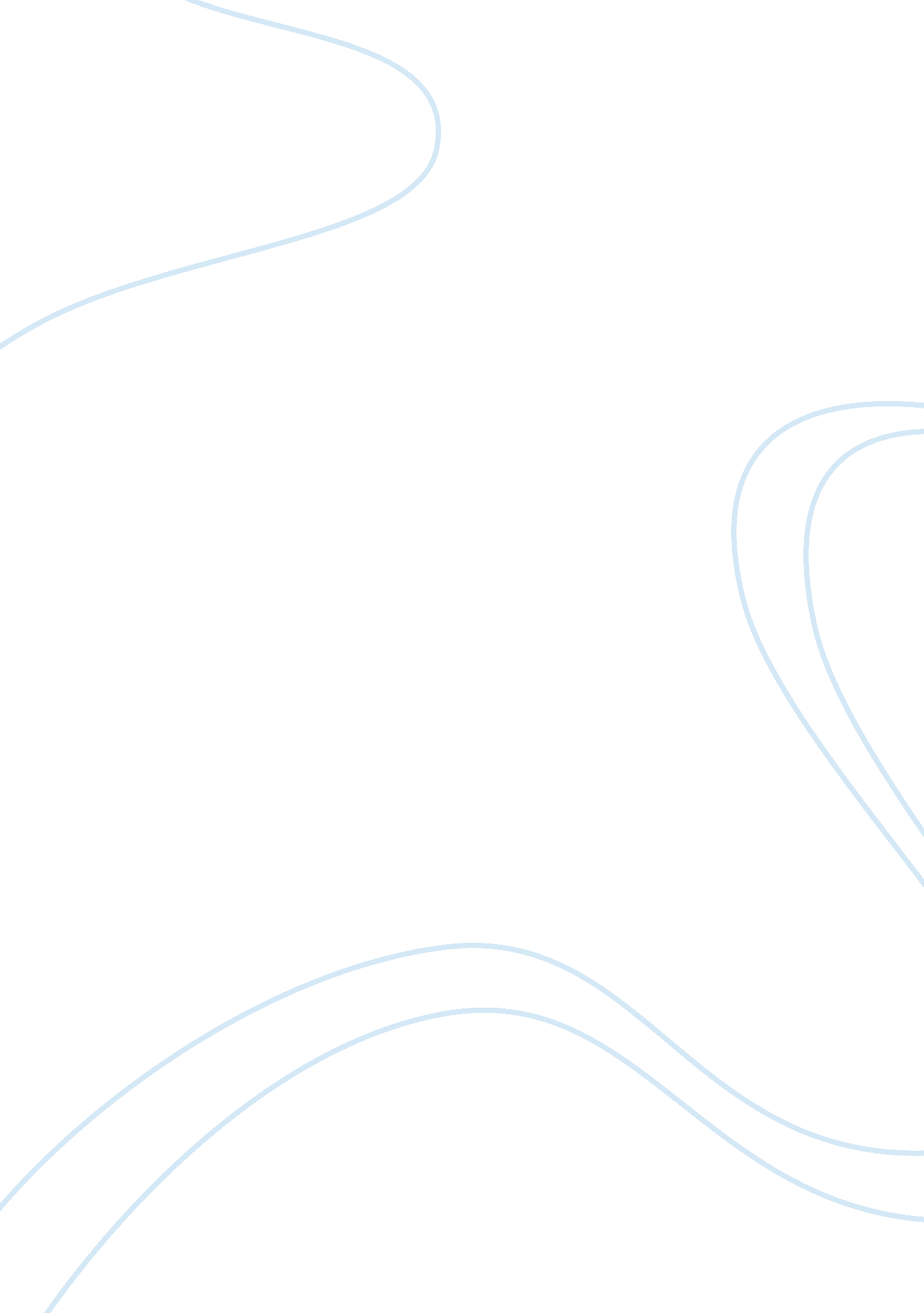 Accounting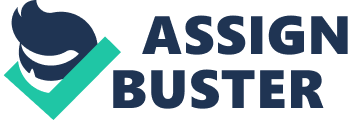 Chosen Organization: Hewlett Packard Relationship to Organization: Friends work in the organization Reasons for Choice: I have chosen Hewlett Packardas my organization for two main reasons. Firstly, a number of my friends work in the company and this makes it easier to gain information of the organization. Secondly, the company is publicly traded hence the information for the finances of the company will be easily available. Another reason for my choice is that the company has seen a major growth in the last year and despite the economic dip HP has shown excellent results. 
Overview of Company: Hewlett Packard is one of the leading computer hardware manufacturers operating across the globe. The company was started in 1939 and currently holds the 9th rank in the fortune 500 companies, as of 2009. The company has its headquarters in Palo Alto, Calif. The company’s total revenue as of July 2008 has been calculated to be whooping $113. 1 billion. The company elected Mark Hurd as the CEO and President of the company on 29 March 2005. Since then Hurd has been working aggressively to ensure the company reaches higher levels of success. He has made a number of changes to the organization in terms of the culture, structure and the controls used. The main products of Hewlett Packard include Personal Computers, Laptops, Printers, Scanners and other utilities. The company also develops the software necessary for running its products such as the printers, scanners, webcams, etc (HP). The company’s code is HPQ in the NYSE. The company has moved up from the 14th position in the Fortune 500 to the 9th position. The company has seen a high level of increase in the revenue and earning, as much as 13% and 15% respectively. HP has been the leaders in core technology areas. The company has three main business groups, i. e. The personal Systems Group – deals with the business and consumer PCs and also with mobiles and computing devices, b) The Imaging and Printing Group – Deals with inkjet, LaserJet, supplies for printing, and many more and c) the Technology Solutions Group – which mainly deals with the business products like storage, servers and managed services. 
Works Cited 
CNN Money, 2010, ‘ Fortune 500’, Accessed on 17th January 2010, Retrieved from http://money. cnn. com/magazines/fortune/fortune500/2009/snapshots/206. html 
HP, 2010, ‘ About Us’, Accessed on 18th January 2010, Retrieved from 
http://welcome. hp. com/country/uk/en/companyinfo/aboutus. html 